APPLICATION FORM FOR ENDORSEMENT OF A FLIGHT INSTRUCTOR’S RATING ON A LICENCENote: S- Satisfactory, N/S- Unsatisfactory, N/A- Not Applicable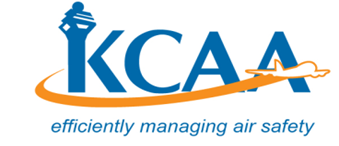 FORM FORM-M-PEL 014-2August 2019Application Type (Please tick the appropriate box)Application Type (Please tick the appropriate box)I am applying for endorsement of:   I am applying for endorsement of:   ☐ Initial ☐ Renewal    Licence No:    Licence No:Applicant details:Applicant details:Applicant details:Applicant details:Applicant details:Applicant details:Applicant details:Applicant details:Applicant details:Applicant details:Name (as it appears on ID/Passport):Name (as it appears on ID/Passport):Name (as it appears on ID/Passport):Name (as it appears on ID/Passport):Name (as it appears on ID/Passport):Name (as it appears on ID/Passport):Name (as it appears on ID/Passport):Name (as it appears on ID/Passport):Name (as it appears on ID/Passport):Name (as it appears on ID/Passport):Date of Birth:                                                           Date of Birth:                                                           Age (Min 18):Age (Min 18):Age (Min 18):Age (Min 18):Age (Min 18):Age (Min 18):Age (Min 18):Age (Min 18):Date of the Exam:Date of the Exam:Gender:                 ☐ Male             ☐ Female                       Gender:                 ☐ Male             ☐ Female                       Gender:                 ☐ Male             ☐ Female                       Gender:                 ☐ Male             ☐ Female                       Gender:                 ☐ Male             ☐ Female                       Gender:                 ☐ Male             ☐ Female                       Gender:                 ☐ Male             ☐ Female                       Gender:                 ☐ Male             ☐ Female                       Postal Address:Postal Address:Postal Address:Postal Address:Postal Address:Postal Address:Postal Address:Postal Address:Postal Address:Postal Address:Email address:Email address:Email address:Email address:Email address:Email address:Email address:Email address:Email address:Email address:ID/Passport No:ID/Passport No:Nationality:Nationality:Nationality:Nationality:Nationality:Nationality:Nationality:Nationality:Kenyan Licence held:Kenyan Licence held:Phone Number:Phone Number:Phone Number:Phone Number:Phone Number:Phone Number:Phone Number:Phone Number:ATO/Organization:ATO/Organization:ATO/Organization:ATO/Organization:ATO/Organization:ATO/Organization:ATO/Organization:ATO/Organization:ATO/Organization:ATO/Organization:Medical Details:Medical Details:Medical Details:Medical Details:Medical Details:Medical Details:Medical Details:Medical Details:Medical Details:Medical Details:Class of Medical:Name of Aviation Medical Examiner:Name of Aviation Medical Examiner:Name of Aviation Medical Examiner:Name of Aviation Medical Examiner:Name of Aviation Medical Examiner:Name of Aviation Medical Examiner:Name of Aviation Medical Examiner:Name of Aviation Medical Examiner:Name of Aviation Medical Examiner:Date of Medical:Name of Aviation Medical Examiner:Name of Aviation Medical Examiner:Name of Aviation Medical Examiner:Name of Aviation Medical Examiner:Name of Aviation Medical Examiner:Name of Aviation Medical Examiner:Name of Aviation Medical Examiner:Name of Aviation Medical Examiner:Name of Aviation Medical Examiner:Aeronautical Experience:PEL InspectorPEL InspectorPEL InspectorPEL InspectorPEL InspectorFor Initial Issue:StandardStandardStandardActualSSN/SN/SN/APilot-in-command hours in the category, class and type of aircraft that is appropriate to the flight instructor rating sought; and15 hours 15 hours 15 hours Hours of instruction received 20 hours20 hours20 hoursPIC time in the specific make and model of multiengine aeroplane or helicopter, (as appropriate) for a flight instructor to give training required for the issue of a licence or rating in a multiengine aeroplane or helicopter 5 hours5 hours5 hoursAircraft type rating to be used for instructionExaminations:Date of Exam Date of Exam Date of Exam Date of Exam Expiry dateExpiry dateExpiry dateExpiry dateExpiry dateSkill test Instrument Rating flight test (For IR instructors)For RenewalStandardStandardActualActualSN/SN/SN/AN/ANumber of students for which the instructor has endorsed for a practical test for a licence or rating within the last 12 months5 Students5 StudentsNumber of those students who have passed that test on the first attempt;Percentage of those students who have passed that test on the first attempt80%80%Number of instructional hours the flight instructor has performed as a flight instructor or company check pilot within the preceding twelve months.20 hours20 hoursAttachments: Tick only if you have attached;Attachments: Tick only if you have attached;Attachments: Tick only if you have attached;Attachments: Tick only if you have attached;Attachments: Tick only if you have attached;Attachments: Tick only if you have attached;Attachments: Tick only if you have attached;Attachments: Tick only if you have attached;Attachments: Tick only if you have attached;Attachments: Tick only if you have attached;☐ For Initial Issue:☐ For Renewal:☐ For Renewal:☐ For Renewal:☐ For Renewal:☐ For Renewal:☐ For Renewal:☐ For Renewal:☐ For Renewal:☐ For Renewal:☐ Copies of relevant pages of logbook         ☐ Copies of relevant pages of logbook         ☐ Copies of relevant pages of logbook         ☐ Copies of relevant pages of logbook         ☐ Copies of relevant pages of logbook         ☐ Copies of relevant pages of logbook         ☐ Copies of relevant pages of logbook         ☐ Copies of relevant pages of logbook         ☐ Copies of relevant pages of logbook         ☐ Copies of relevant pages of logbook         ☐ Original Licence            ☐ A copy of a certificate showing that the applicant has successfully completed an approved flight instructor refresher course consisting of ground training or flight training, or both, within the ninety days preceding the date of the expiry of the flight instructor rating.☐ A copy of a certificate showing that the applicant has successfully completed an approved flight instructor refresher course consisting of ground training or flight training, or both, within the ninety days preceding the date of the expiry of the flight instructor rating.☐ A copy of a certificate showing that the applicant has successfully completed an approved flight instructor refresher course consisting of ground training or flight training, or both, within the ninety days preceding the date of the expiry of the flight instructor rating.☐ A copy of a certificate showing that the applicant has successfully completed an approved flight instructor refresher course consisting of ground training or flight training, or both, within the ninety days preceding the date of the expiry of the flight instructor rating.☐ A copy of a certificate showing that the applicant has successfully completed an approved flight instructor refresher course consisting of ground training or flight training, or both, within the ninety days preceding the date of the expiry of the flight instructor rating.☐ A copy of a certificate showing that the applicant has successfully completed an approved flight instructor refresher course consisting of ground training or flight training, or both, within the ninety days preceding the date of the expiry of the flight instructor rating.☐ A copy of a certificate showing that the applicant has successfully completed an approved flight instructor refresher course consisting of ground training or flight training, or both, within the ninety days preceding the date of the expiry of the flight instructor rating.☐ A copy of a certificate showing that the applicant has successfully completed an approved flight instructor refresher course consisting of ground training or flight training, or both, within the ninety days preceding the date of the expiry of the flight instructor rating.☐ A copy of a certificate showing that the applicant has successfully completed an approved flight instructor refresher course consisting of ground training or flight training, or both, within the ninety days preceding the date of the expiry of the flight instructor rating.☐ Original Licence            ☐ Original Licence            ☐ Original Licence            ☐ Original Licence            ☐ Original Licence            ☐ Original Licence            ☐ Original Licence            ☐ Original Licence            ☐ Original Licence            ☐ Copy of Skill Test form (Form 64)☐ Copy of Skill Test form (Form 64)☐ Copy of Skill Test form (Form 64)☐ Copy of Skill Test form (Form 64)☐ Copy of Skill Test form (Form 64)☐ Copy of Skill Test form (Form 64)☐ Copy of Skill Test form (Form 64)☐ Copy of Skill Test form (Form 64)☐ Copy of Skill Test form (Form 64)☐ Copy of Skill Test form (Form 64)Declaration:Declaration:Declaration:Declaration:Declaration:Declaration:Declaration:Declaration:Declaration:Declaration:I declare, to the best of my knowledge and belief, that the information given in this application form and attachments are complete and correct.I declare, to the best of my knowledge and belief, that the information given in this application form and attachments are complete and correct.I declare, to the best of my knowledge and belief, that the information given in this application form and attachments are complete and correct.I declare, to the best of my knowledge and belief, that the information given in this application form and attachments are complete and correct.I declare, to the best of my knowledge and belief, that the information given in this application form and attachments are complete and correct.I declare, to the best of my knowledge and belief, that the information given in this application form and attachments are complete and correct.I declare, to the best of my knowledge and belief, that the information given in this application form and attachments are complete and correct.I declare, to the best of my knowledge and belief, that the information given in this application form and attachments are complete and correct.I declare, to the best of my knowledge and belief, that the information given in this application form and attachments are complete and correct.I declare, to the best of my knowledge and belief, that the information given in this application form and attachments are complete and correct.Signature:                                                                 Date:Signature:                                                                 Date:Signature:                                                                 Date:Signature:                                                                 Date:Signature:                                                                 Date:Signature:                                                                 Date:Signature:                                                                 Date:Signature:                                                                 Date:Signature:                                                                 Date:Signature:                                                                 Date:For Official Use Only:Fees:                                                                          Receipt No.:Date:                                                                          ☐ HQ                  ☐ WAP                ☐ MSA   PEL Inspector’s Name:                                             Signature: